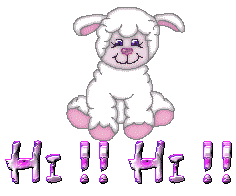 Vieillesse
 Lorsque je travaillais pour une organisation qui livre des lunchs dans un foyer pour personnes âgées,j'avais l'habitude d'amener ma petite fille de 4 ans avec moi. Les divers accessoires des vieillards, particulièrement les cannes ,marchettes et fauteuils roulants l'intriguaient beaucoup.
 Un jour, je la retrouve fascinée devant un verre contenant un dentier.Comme je me préparais à une suite inévitable de questions, elle se tourne simplement et chuchote :
 « La petite souris ne croira jamais ça ! »
Habillement
 Une petite fille regardait ses parents s'habiller pour une party. Quand elle vit son père mettre son smoking , elle l'avertit :
 « Papa, tu ne devrais pas porter ce veston. »
 « Et pourquoi pas, chérie ? »  « Parce que tu sais qu'il te donne toujours un mal de tête le lendemain matin. »
